คู่มือสำหรับประชาชนงานกองการศึกษา 7 กระบวนงาน กระบวนงานที่ 1 การรับนักเรียนเข้าเรียนระดับก่อนประถมศึกษาใน 	สถานศึกษาสังกัดองค์กรปกครองส่วนท้องถิ่น กระบวนงานที่ 2 การรับนักเรียนเข้าเรียนระดับประถมศึกษาปีที่ 1 ใน 	สถานศึกษาสังกัดองค์กรปกครองส่วนท้องถิ่น กระบวนงานที่ 3 การรับนักเรียนเข้าเรียนระดับมัธยมศึกษาปีที่ 1 ใน 		สถานศึกษาสังกัดองค์กรปกครองส่วนท้องถิ่น กระบวนงานที่ 4 การรับนักเรียนเข้าเรียนระดับมัธยมศึกษาปีที่ 4 ใน 	สถานศึกษาสังกัดองค์กรปกครองส่วนท้องถิ่น กระบวนงานที่ 5 การออกจากโรงเรียนและการรับเทียบโอน-ย้ายนักเรียนใน 	สถานศึกษาสังกัดองค์กรปกครองส่วนท้องถิ่นกระบวนงานที่ 6 การรับนักเรียนเข้าเรียนระดับก่อนประถมศึกษาใน  	                    สถานศึกษาสังกัดองค์กรปกครองส่วนท้องถิ่นกระบวนงานที่ 7 การรับนักเรียนเข้าเรียนระดับประถมศึกษาปีที่ 1 ใน 			      สถานศึกษาสังกัดองค์กรปกครองส่วนท้องถิ่นคู่มือสำหรับประชาชน ฉบับที่ 11.การรับนักเรียนเข้าเรียนระดับก่อนประถมศึกษาในสถานศึกษาสังกัดองค์กรปกครองส่วนท้องถิ่นคู่มือสำหรับประชาชน: การรับนักเรียนเข้าเรียนระดับก่อนประถมศึกษาในสถานศึกษาสังกัดองค์กรปกครองส่วนท้องถิ่นหน่วยงานที่รับผิดชอบ:โรงเรียนเทศบาลบ้านไผ่กระทรวง:กระทรวงมหาดไทยชื่อกระบวนงาน:การรับนักเรียนเข้าเรียนระดับก่อนประถมศึกษาในสถานศึกษาสังกัดองค์กรปกครองส่วนท้องถิ่นหน่วยงานเจ้าของกระบวนงาน:ฝ่ายบริหารงานทั่วไป  โรงเรียนเทศบาลบ้านไผ่ประเภทของงานบริการ:กระบวนงานบริการที่เบ็ดเสร็จในหน่วยเดียว	หมวดหมู่ของงานบริการ:รับแจ้ง	กฎหมายที่ให้อำนาจการอนุญาต หรือที่เกี่ยวข้อง:ระดับผลกระทบ: บริการทั่วไป	พื้นที่ให้บริการ: ท้องถิ่นออำเภอบ้านไผ่		กฎหมายข้อบังคับ/ข้อตกลงที่กำหนดระยะเวลา -	ระยะเวลาที่กำหนดตามกฎหมาย / ข้อกำหนด ฯลฯ (กุมภาพันธ์-เมษายน)ข้อมูลสถิติ	จำนวนเฉลี่ยต่อเดือน	จำนวนคำขอที่มากที่สุด 		จำนวนคำขอที่น้อยที่สุด 	ชื่ออ้างอิงของคู่มือประชาชน [สำเนาคู่มือประชาชน] การรับนักเรียนเข้าเรียนระดับก่อนประถมศึกษาในสถานศึกษาสังกัดองค์กรปกครองส่วนท้องถิ่น 27/05/2558 09:19	ช่องทางการให้บริการ	หลักเกณฑ์ วิธีการ เงื่อนไข(ถ้ามี) ในการยื่นคำขอ และในการพิจารณาอนุญาต- การรับนักเรียนเข้าเรียนระดับก่อนประถมศึกษาในสถานศึกษาสังกัดองค์กรปกครองส่วนท้องถิ่นเพื่อเข้าศึกษาในระดับชั้นอนุบาลศึกษาปีที่ 1 จะรับเด็กที่มีอายุย่างเข้าปีที่ 4 (กรณีจัดการศึกษาอนุบาล 3 ปี) หรือจะรับเด็กที่มีอายุย่างเข้าปีที่ 5 (กรณีจัดการศึกษาอนุบาล 2 ปี) ที่อยู่ในเขตพื้นที่บริการขององค์กรปกครองส่วนท้องถิ่นทุกคนโดยไม่มีการสอบวัดความสามารถทางวิชาการหากกรณีที่มีเด็กมาสมัครเรียนไม่เต็มตามจำนวนที่กำหนดองค์กรปกครองส่วนท้องถิ่นสามารถพิจารณารับเด็กนอกเขตพื้นที่บริการได้แต่หากกรณีที่มีเด็กมาสมัครเรียนเกินกว่าจำนวนที่กำหนดให้ใช้วิธีการจับฉลากหรือการวัดความสามารถด้านวิชาการได้ตามความเหมาะสมทั้งนี้ตามที่องค์กรปกครองส่วนท้องถิ่นจะประกาศกำหนด

- องค์กรปกครองส่วนท้องถิ่นตรวจสอบรายชื่อเด็กที่มีอายุถึงเกณฑ์การศึกษาก่อนประถมศึกษาและประกาศรายละเอียดเกี่ยวกับการส่งเด็กเข้าเรียนในสถานศึกษาปิดไว้ณสำนักงานองค์กรปกครองส่วนท้องถิ่นและสถานศึกษาพร้อมทั้งมีหนังสือแจ้งให้ผู้ปกครองของเด็กทราบภายในเดือนพฤษภาคมก่อนปีการศึกษาที่เด็กจะเข้าเรียน 1 ปี
- องค์กรปกครองส่วนท้องถิ่นและสถานศึกษาแจ้งประชาสัมพันธ์รายละเอียดหลักเกณฑ์การรับสมัครนักเรียนให้ผู้ปกครองทราบระหว่างเดือนกุมภาพันธ์ - เมษายนของปีการศึกษาที่เด็กจะเข้าเรียน
ขั้นตอน ระยะเวลา และส่วนงานที่รับผิดชอบระยะเวลาดำเนินการรวม 8 วันงานบริการนี้ผ่านการดำเนินการลดขั้นตอน และระยะเวลาปฏิบัติราชการมาแล้ว	ยังไม่ผ่านการดำเนินการลดขั้นตอนรายการเอกสารหลักฐานประกอบการยื่นคำขอ15.1) เอกสารยืนยันตัวตนที่ออกโดยหน่วยงานภาครัฐ15.2) เอกสารอื่น ๆ สำหรับยื่นเพิ่มเติมค่าธรรมเนียมช่องทางการร้องเรียนช่องทางการร้องเรียน ถ้าการบริการไม่เป็นไปตามข้อตกลงที่ระบุไว้ข้างต้นสามารถติดต่อเพื่อร้องเรียนได้ที่ศูนย์ดำรงธรรม ชั้น 1 สำนักงานเทศบาลเมืองบ้านไผ่สำนักงานกองการศึกษาเทศบาลเมืองบ้านไผ่โรงเรียนเทศบาลบ้านไผ่ สังกัดเทศบาลเมืองบ้านไผ่ช่องทางการร้องเรียน ถึงโรงเรียนเทศบาลบ้านไผ่หรือร้องเรียนผ่านเว็บไซต์โรงเรียนเรียนที่ www.tbp.ac.thตัวอย่างแบบฟอร์ม ตัวอย่าง และคู่มือการกรอก หมายเหตุ-ใบสมัครเข้าเรียนโรงเรียนเทศบาลบ้านไผ่เขียนที่..............................................วันที่..........เดือน.........................พ.ศ...............           ข้าพเจ้า........................................................................อยู่บ้านเลขที่.................หมู่ที่......... ซอย............ถนน..................................ตำบล..................................อำเภอ.................................จังหวัด..................................     มีความประสงค์ให้(ด.ช./ด.ญ./นาย/นางสาว)................................................................................เกิดวันที่..........เดือน...........................พ.ศ...............อายุ............ปี ปัจจุบันพักอยู่บ้านเลขที่........................หมู่ที่.........ซอย.................ถนน..........................ตำบล...................................อำเภอ...................................จังหวัด.......................................โทร...........................สมัครเข้าเรียนในชั้น..................ปีการศึกษา.............โรงเรียนเทศบาลบ้านไผ่  อำเภอบ้านไผ่  จังหวัดขอนแก่น          ข้าพเจ้ายินดีจะปฏิบัติตามระเบียบของราชการและระเบียบของโรงเรียนทุกประการลงชื่อ...............................................................(.............................................................)                                                                              (บิดา/มารดา/ผู้ปกครอง)          ลงชื่อ...............................................ผู้รับสมัคร                                                                        (.................................................) หมายเหตุ  เอกสารประกอบการรับสมัครสำเนาสูติบัตรของเด็ก                                จำนวน 1 ฉบับสำเนาทะเบียนบ้านของเด็ก,บิดา,มารดา          จำนวน 1 ฉบับรูปถ่ายขนาด 3x4 นิ้ว (เขียนชื่อด้านหลังรูป)     จำนวน 2 รูปสำเนาวุฒิการศึกษา (ปพ.1) ถ้ามี                   จำนวน 1 ฉบับ       เคยเรียนโรงเรียนเทศบาลบ้านไผ่         ไม่เคยเรียนคู่มือสำหรับประชาชน ฉบับที่ 22.การรับนักเรียนเข้าเรียนระดับประถมศึกษาปีที่ 1 ในสถานศึกษาสังกัดองค์กรปกครองส่วนท้องถิ่นคู่มือสำหรับประชาชน: การรับนักเรียนเข้าเรียนระดับประถมศึกษาปีที่ 1 ในสถานศึกษาสังกัดองค์กรปกครองส่วนท้องถิ่นหน่วยงานที่รับผิดชอบ:โรงเรียนเทศบาลบ้านไผ่กระทรวง:กระทรวงมหาดไทยชื่อกระบวนงาน:การรับนักเรียนเข้าเรียนระดับประถมศึกษาปีที่ 1 ในสถานศึกษาสังกัดองค์กรปกครองส่วนท้องถิ่นหน่วยงานเจ้าของกระบวนงาน:ฝ่ายบริหารงานทั่งไป โรงเรียนเทศบาลบ้านไผ่ประเภทของงานบริการ:กระบวนงานบริการที่เบ็ดเสร็จในหน่วยเดียว	หมวดหมู่ของงานบริการ:รับแจ้ง	กฎหมายที่ให้อำนาจการอนุญาต หรือที่เกี่ยวข้อง:ระดับผลกระทบ: บริการทั่วไป	พื้นที่ให้บริการ:ท้องถิ่นอำเภอบ้านไผ่	กฎหมายข้อบังคับ/ข้อตกลงที่กำหนดระยะเวลา -	ระยะเวลาที่กำหนดตามกฎหมาย / ข้อกำหนด ฯลฯ (15 กุมภาพันธ์-15 มีนาคม)ข้อมูลสถิติ	จำนวนเฉลี่ยต่อเดือน	จำนวนคำขอที่มากที่สุด 		จำนวนคำขอที่น้อยที่สุด 	ชื่ออ้างอิงของคู่มือประชาชน [สำเนาคู่มือประชาชน] การรับนักเรียนเข้าเรียนระดับประถมศึกษาปีที่ 1 ในสถานศึกษาสังกัดองค์กรปกครองส่วนท้องถิ่น	ช่องทางการให้บริการ	หลักเกณฑ์ วิธีการ เงื่อนไข(ถ้ามี) ในการยื่นคำขอ และในการพิจารณาอนุญาต- การรับนักเรียนเข้าเรียนระดับประถมศึกษาปีที่ 1 ในสถานศึกษาสังกัดองค์กรปกครองส่วนท้องถิ่นจะรับเด็กที่มีอายุย่างเข้าปีที่ 7 หรือเด็กที่จบการศึกษาชั้นก่อนประถมศึกษาที่อยู่ในเขตพื้นที่บริการขององค์กรปกครองส่วนท้องถิ่นทุกคนโดยไม่มีการสอบวัดความสามารถทางวิชาการหากกรณีที่มีเด็กมาสมัครเรียนไม่เต็มตามจำนวนที่กำหนดองค์กรปกครองส่วนท้องถิ่นสามารถพิจารณารับเด็กนอกเขตพื้นที่บริการได้แต่หากกรณีที่มีเด็กมาสมัครเรียนเกินกว่าจำนวนที่กำหนดให้ใช้วิธีการจับฉลากหรือการวัดความสามารถด้านวิชาการได้ตามความเหมาะสมทั้งนี้ตามที่องค์กรปกครองส่วนท้องถิ่นจะประกาศกำหนด
- องค์กรปกครองส่วนท้องถิ่นตรวจสอบรายชื่อเด็กที่มีอายุถึงเกณฑ์การศึกษาภาคบังคับ (อายุย่างเข้าปีที่ 7) และประกาศรายละเอียดเกี่ยวกับการส่งเด็กเข้าเรียนในสถานศึกษาปิดไว้ณสำนักงานองค์กรปกครองส่วนท้องถิ่นและสถานศึกษาพร้อมทั้งมีหนังสือแจ้งให้ผู้ปกครองของเด็กทราบภายในเดือนพฤษภาคมก่อนปีการศึกษาที่เด็กจะเข้าเรียน 1 ปี

- องค์กรปกครองส่วนท้องถิ่นและสถานศึกษาแจ้งประชาสัมพันธ์รายละเอียดหลักเกณฑ์การรับสมัครนักเรียนให้ผู้ปกครองทราบระหว่างเดือนกุมภาพันธ์ - เมษายนของปีการศึกษาที่เด็กจะเข้าเรียน
ขั้นตอน ระยะเวลา และส่วนงานที่รับผิดชอบระยะเวลาดำเนินการรวม 8 วันงานบริการนี้ผ่านการดำเนินการลดขั้นตอน และระยะเวลาปฏิบัติราชการมาแล้ว	ผ่านการดำเนินการลดขั้นตอนแล้วรายการเอกสารหลักฐานประกอบการยื่นคำขอ15.1) เอกสารยืนยันตัวตนที่ออกโดยหน่วยงานภาครัฐ15.2) เอกสารอื่น ๆ สำหรับยื่นเพิ่มเติมค่าธรรมเนียมช่องทางการร้องเรียนช่องทางการร้องเรียน ถ้าการบริการไม่เป็นไปตามข้อตกลงที่ระบุไว้ข้างต้นสามารถติดต่อเพื่อร้องเรียนได้ที่ศูนย์ดำรงธรรม ชั้น 1 สำนักงานเทศบาลเมืองบ้านไผ่สำนักงานกองการศึกษาเทศบาลเมืองบ้านไผ่โรงเรียนเทศบาลบ้านไผ่ สังกัดเทศบาลเมืองบ้านไผ่ช่องทางการร้องเรียน ถึงโรงเรียนเทศบาลบ้านไผ่หรือร้องเรียนผ่านเว็บไซต์โรงเรียนเรียนที่ www.tbp.ac.thตัวอย่างแบบฟอร์ม ตัวอย่าง และคู่มือการกรอก หมายเหตุ-ใบสมัครเข้าเรียนโรงเรียนเทศบาลบ้านไผ่เขียนที่..............................................วันที่..........เดือน.........................พ.ศ...............          ข้าพเจ้า.......................................................................อยู่บ้านเลขที่.................หมู่ที่..........ซอย..............ถนน................................ตำบล.................................อำเภอ..................................จังหวัด....................................     มีความประสงค์ให้(ด.ช./ด.ญ./นาย/นางสาว)................................................................................เกิดวันที่..........เดือน...........................พ.ศ...............อายุ............ปี ปัจจุบันพักอยู่บ้านเลขที่........................หมู่ที่.........ซอย.................ถนน..........................ตำบล...................................อำเภอ...................................จังหวัด.......................................โทร...........................สมัครเข้าเรียนในชั้น..................ปีการศึกษา.............โรงเรียนเทศบาลบ้านไผ่  อำเภอบ้านไผ่  จังหวัดขอนแก่น          ข้าพเจ้ายินดีจะปฏิบัติตามระเบียบของราชการและระเบียบของโรงเรียนทุกประการลงชื่อ...............................................................(.............................................................)                                                                                    (บิดา/มารดา/ผู้ปกครอง)          ลงชื่อ...............................................ผู้รับสมัคร                                                                        (.................................................) หมายเหตุ  เอกสารประกอบการรับสมัครสำเนาสูติบัตรของเด็ก                                จำนวน 1 ฉบับสำเนาทะเบียนบ้านของเด็ก,บิดา,มารดา          จำนวน 1 ฉบับรูปถ่ายขนาด 3x4 นิ้ว (เขียนชื่อด้านหลังรูป)     จำนวน 2 รูปสำเนาวุฒิการศึกษา (ปพ.1) ถ้ามี                   จำนวน 1 ฉบับ       เคยเรียนโรงเรียนเทศบาลบ้านไผ่         ไม่เคยเรียนคู่มือสำหรับประชาชน ฉบับที่ 33.การรับนักเรียนเข้าเรียนระดับมัธยมศึกษาปีที่ 1 ในสถานศึกษาสังกัดองค์กรปกครองส่วนท้องถิ่นคู่มือสำหรับประชาชน: การรับนักเรียนเข้าเรียนระดับมัธยมศึกษาปีที่ 1 ในสถานศึกษาสังกัดองค์กรปกครองส่วนท้องถิ่นหน่วยงานที่รับผิดชอบ:โรงเรียนเทศบาลบ้านไผ่กระทรวง:กระทรวงมหาดไทยชื่อกระบวนงาน:การรับนักเรียนเข้าเรียนระดับมัธยมศึกษาปีที่ 1 ในสถานศึกษาสังกัดองค์กรปกครองส่วนท้องถิ่นหน่วยงานเจ้าของกระบวนงาน:ฝ่ายบริหารงานทั่งไป โรงเรียนเทศบาลบ้านไผ่ประเภทของงานบริการ:กระบวนงานบริการที่เบ็ดเสร็จในหน่วยเดียว	หมวดหมู่ของงานบริการ:รับแจ้ง	กฎหมายที่ให้อำนาจการอนุญาต หรือที่เกี่ยวข้อง:ระดับผลกระทบ: บริการทั่วไป	พื้นที่ให้บริการ:ท้องถิ่นอำเภอบ้านไผ่		กฎหมายข้อบังคับ/ข้อตกลงที่กำหนดระยะเวลา -	ระยะเวลาที่กำหนดตามกฎหมาย / ข้อกำหนด ฯลฯ (15 กุมภาพันธ์- 15 มีนาคม)ข้อมูลสถิติ	จำนวนเฉลี่ยต่อเดือน	จำนวนคำขอที่มากที่สุด 		จำนวนคำขอที่น้อยที่สุด 	ชื่ออ้างอิงของคู่มือประชาชน [สำเนาคู่มือประชาชน] การรับนักเรียนเข้าเรียนระดับมัธยมศึกษาปีที่ 1 ในสถานศึกษาสังกัดองค์กรปกครองส่วนท้องถิ่น	ช่องทางการให้บริการ	หลักเกณฑ์ วิธีการ เงื่อนไข(ถ้ามี) ในการยื่นคำขอ และในการพิจารณาอนุญาต- การรับนักเรียนเข้าเรียนระดับมัธยมศึกษาปีที่ 1 ในสถานศึกษาสังกัดองค์กรปกครองส่วนท้องถิ่นจะรับเด็กนักเรียนที่จบการศึกษาชั้นประถมศึกษาปีที่ 6 ที่อยู่ในเขตพื้นที่บริการขององค์กรปกครองส่วนท้องถิ่นทุกคนโดยไม่มีการสอบวัดความสามารถทางวิชาการหากกรณีที่มีเด็กมาสมัครเรียนไม่เต็มตามจำนวนที่กำหนดองค์กรปกครองส่วนท้องถิ่นสามารถพิจารณารับเด็กนอกเขตพื้นที่บริการได้แต่หากกรณีที่มีเด็กมาสมัครเรียนเกินกว่าจำนวนที่กำหนดให้ใช้วิธีการจับฉลากหรือการวัดความสามารถด้านวิชาการได้ตามความเหมาะสมทั้งนี้ตามที่องค์กรปกครองส่วนท้องถิ่นจะประกาศกำหนด

- องค์กรปกครองส่วนท้องถิ่นตรวจสอบรายชื่อเด็กที่คาดว่าจะจบชั้นประถมศึกษาปีที่ 6 พร้อมทั้งมีหนังสือแจ้งให้ผู้ปกครองของเด็กนักเรียนทราบภายในเดือนพฤษภาคมก่อนปีการศึกษาที่เด็กจะเข้าเรียน 1 ปี

- องค์กรปกครองส่วนท้องถิ่นและสถานศึกษาแจ้งประชาสัมพันธ์รายละเอียดหลักเกณฑ์การรับสมัครนักเรียนให้ผู้ปกครองทราบระหว่างเดือนกุมภาพันธ์ - เมษายนของปีการศึกษาที่เด็กจะเข้าเรียน
ขั้นตอน ระยะเวลา และส่วนงานที่รับผิดชอบระยะเวลาดำเนินการรวม 8 วันงานบริการนี้ผ่านการดำเนินการลดขั้นตอน และระยะเวลาปฏิบัติราชการมาแล้ว	ยังไม่ผ่านการดำเนินการลดขั้นตอนรายการเอกสารหลักฐานประกอบการยื่นคำขอ15.1) เอกสารยืนยันตัวตนที่ออกโดยหน่วยงานภาครัฐ     15.2) เอกสารอื่น ๆ สำหรับยื่นเพิ่มเติมค่าธรรมเนียมช่องทางการร้องเรียนช่องทางการร้องเรียน ถ้าการบริการไม่เป็นไปตามข้อตกลงที่ระบุไว้ข้างต้นสามารถติดต่อเพื่อร้องเรียนได้ที่ศูนย์ดำรงธรรม ชั้น 1 สำนักงานเทศบาลเมืองบ้านไผ่สำนักงานกองการศึกษาเทศบาลเมืองบ้านไผ่โรงเรียนเทศบาลบ้านไผ่ สังกัดเทศบาลเมืองบ้านไผ่ช่องทางการร้องเรียน ถึงโรงเรียนเทศบาลบ้านไผ่หรือร้องเรียนผ่านเว็บไซต์โรงเรียนเรียนที่ www.tbp.ac.thตัวอย่างแบบฟอร์ม ตัวอย่าง และคู่มือการกรอก หมายเหตุ-ใบสมัครเข้าเรียนโรงเรียนเทศบาลบ้านไผ่                                                                                    เขียนที่..............................................                                                                         วันที่..........เดือน.........................พ.ศ...............          ข้าพเจ้า.......................................................................อยู่บ้านเลขที่.................หมู่ที่.........ซอย..............ถนน..................................ตำบล................................อำเภอ.................................จังหวัด..................................     มีความประสงค์ให้(ด.ช./ด.ญ./นาย/นางสาว)................................................................................เกิดวันที่..........เดือน...........................พ.ศ...............อายุ............ปี ปัจจุบันพักอยู่บ้านเลขที่........................หมู่ที่.........ซอย.................ถนน..........................ตำบล...................................อำเภอ...................................จังหวัด.......................................โทร...........................สมัครเข้าเรียนในชั้น..................ปีการศึกษา.............โรงเรียนเทศบาลบ้านไผ่  อำเภอบ้านไผ่  จังหวัดขอนแก่น          ข้าพเจ้ายินดีจะปฏิบัติตามระเบียบของราชการและระเบียบของโรงเรียนทุกประการ                                                                ลงชื่อ...............................................................                                                                      (.............................................................)                                                                     (บิดา/มารดา/ผู้ปกครอง)                                                                      ลงชื่อ...............................................ผู้รับสมัคร                                                          (.................................................) หมายเหตุ  เอกสารประกอบการรับสมัครสำเนาสูติบัตรของเด็ก                                จำนวน 1 ฉบับสำเนาทะเบียนบ้านของเด็ก,บิดา,มารดา          จำนวน 1 ฉบับรูปถ่ายขนาด 3x4 นิ้ว (เขียนชื่อด้านหลังรูป)     จำนวน 2 รูปสำเนาวุฒิการศึกษา (ปพ.1) ถ้ามี                   จำนวน 1 ฉบับ       เคยเรียนโรงเรียนเทศบาลบ้านไผ่         ไม่เคยเรียนคู่มือสำหรับประชาชน ฉบับที่ 44.การรับนักเรียนเข้าเรียนระดับมัธยมศึกษาปีที่ 4 ในสถานศึกษาสังกัดองค์กรปกครองส่วนท้องถิ่นคู่มือสำหรับประชาชน: การรับนักเรียนเข้าเรียนระดับมัธยมศึกษาปีที่ 4 ในสถานศึกษาสังกัดองค์กรปกครองส่วนท้องถิ่นหน่วยงานที่รับผิดชอบ:โรงเรียนเทศบาลบ้านไผ่กระทรวง:กระทรวงมหาดไทยชื่อกระบวนงาน:การรับนักเรียนเข้าเรียนระดับมัธยมศึกษาปีที่ 4 ในสถานศึกษาสังกัดองค์กรปกครองส่วนท้องถิ่นหน่วยงานเจ้าของกระบวนงาน:ฝ่ายบริหารงานทั่งไป โรงเรียนเทศบาลบ้านไผ่ประเภทของงานบริการ:กระบวนงานบริการที่เบ็ดเสร็จในหน่วยเดียว	หมวดหมู่ของงานบริการ:รับแจ้ง	กฎหมายที่ให้อำนาจการอนุญาต หรือที่เกี่ยวข้อง:ระดับผลกระทบ: บริการทั่วไป	พื้นที่ให้บริการ:ท้องถิ่นอำเภอบ้านไผ่กฎหมายข้อบังคับ/ข้อตกลงที่กำหนดระยะเวลา -	ระยะเวลาที่กำหนดตามกฎหมาย / ข้อกำหนด ฯลฯ ( กุมภาพันธ์-เมษายน )ข้อมูลสถิติ	จำนวนเฉลี่ยต่อเดือน	จำนวนคำขอที่มากที่สุด 		จำนวนคำขอที่น้อยที่สุด 	ชื่ออ้างอิงของคู่มือประชาชน [สำเนาคู่มือประชาชน] การรับนักเรียนเข้าเรียนระดับมัธยมศึกษาปีที่ 4 ในสถานศึกษาสังกัดองค์กรปกครองส่วนท้องถิ่น ช่องทางการให้บริการ	หลักเกณฑ์ วิธีการ เงื่อนไข(ถ้ามี) ในการยื่นคำขอ และในการพิจารณาอนุญาต- การรับนักเรียนเข้าเรียนระดับมัธยมศึกษาปีที่ 4 ในสถานศึกษาสังกัดองค์กรปกครองส่วนท้องถิ่นจะรับเด็กนักเรียนที่จบการศึกษาชั้นมัธยมศึกษาปีที่ 3 หรือเทียบเท่าที่อยู่ในเขตพื้นที่บริการขององค์กรปกครองส่วนท้องถิ่นทุกคนโดยไม่มีการสอบวัดความสามารถทางวิชาการหากกรณีที่มีเด็กมาสมัครเรียนไม่เต็มตามจำนวนที่กำหนดองค์กรปกครองส่วนท้องถิ่นสามารถพิจารณารับเด็กนอกเขตพื้นที่บริการได้แต่หากกรณีที่มีเด็กมาสมัครเรียนเกินกว่าจำนวนที่กำหนดให้ใช้วิธีการจับฉลากหรือการวัดความสามารถด้านวิชาการได้ตามความเหมาะสมทั้งนี้ตามที่องค์กรปกครองส่วนท้องถิ่นจะประกาศกำหนด

- องค์กรปกครองส่วนท้องถิ่นตรวจสอบรายชื่อเด็กที่คาดว่าจะจบชั้นมัธยมศึกษาปีที่ 3 พร้อมทั้งมีหนังสือแจ้งให้ผู้ปกครองของเด็กนักเรียนทราบภายในเดือนพฤษภาคมก่อนปีการศึกษาที่เด็กจะเข้าเรียน 1 ปี- องค์กรปกครองส่วนท้องถิ่นและสถานศึกษาแจ้งประชาสัมพันธ์รายละเอียดหลักเกณฑ์การรับสมัครนักเรียนให้ผู้ปกครองทราบระหว่างเดือนกุมภาพันธ์ - เมษายนของปีการศึกษาที่เด็กจะเข้าเรียน
ขั้นตอน ระยะเวลา และส่วนงานที่รับผิดชอบระยะเวลาดำเนินการรวม 8 วันงานบริการนี้ผ่านการดำเนินการลดขั้นตอน และระยะเวลาปฏิบัติราชการมาแล้ว	ยังไม่ผ่านการดำเนินการลดขั้นตอนรายการเอกสารหลักฐานประกอบการยื่นคำขอ15.1) เอกสารยืนยันตัวตนที่ออกโดยหน่วยงานภาครัฐ15.2) เอกสารอื่น ๆ สำหรับยื่นเพิ่มเติมค่าธรรมเนียมช่องทางการร้องเรียนช่องทางการร้องเรียน ถ้าการบริการไม่เป็นไปตามข้อตกลงที่ระบุไว้ข้างต้นสามารถติดต่อเพื่อร้องเรียนได้ที่ศูนย์ดำรงธรรม ชั้น 1 สำนักงานเทศบาลเมืองบ้านไผ่สำนักงานกองการศึกษาเทศบาลเมืองบ้านไผ่โรงเรียนเทศบาลบ้านไผ่ สังกัดเทศบาลเมืองบ้านไผ่ช่องทางการร้องเรียน ถึงโรงเรียนเทศบาลบ้านไผ่หรือร้องเรียนผ่านเว็บไซต์โรงเรียนเรียนที่ www.tbp.ac.thตัวอย่างแบบฟอร์ม ตัวอย่าง และคู่มือการกรอก หมายเหตุ-ใบสมัครเข้าเรียนโรงเรียนเทศบาลบ้านไผ่                                                                                   เขียนที่..............................................                                                                        วันที่..........เดือน.........................พ.ศ...............       ข้าพเจ้า..........................................................................อยู่บ้านเลขที่.................หมู่ที่.........ซอย..............ถนน..................................ตำบล.................................อำเภอ.................................จังหวัด................................ มีความประสงค์ให้(ด.ช./ด.ญ./นาย/นางสาว)................................................................................เกิดวันที่..........เดือน...........................พ.ศ...............อายุ............ปี ปัจจุบันพักอยู่บ้านเลขที่........................หมู่ที่.........ซอย.................ถนน..........................ตำบล...................................อำเภอ...................................จังหวัด.......................................โทร...........................สมัครเข้าเรียนในชั้น..................ปีการศึกษา.............โรงเรียนเทศบาลบ้านไผ่  อำเภอบ้านไผ่  จังหวัดขอนแก่น          ข้าพเจ้ายินดีจะปฏิบัติตามระเบียบของราชการและระเบียบของโรงเรียนทุกประการ                                                                  ลงชื่อ...............................................................                                                                         (.............................................................)                                                                          (บิดา/มารดา/ผู้ปกครอง)                                                                 ลงชื่อ...............................................ผู้รับสมัคร                                                            (.................................................) หมายเหตุ  เอกสารประกอบการรับสมัครสำเนาสูติบัตรของเด็ก                                จำนวน 1 ฉบับสำเนาทะเบียนบ้านของเด็ก,บิดา,มารดา          จำนวน 1 ฉบับรูปถ่ายขนาด 3x4 นิ้ว (เขียนชื่อด้านหลังรูป)     จำนวน 2 รูปสำเนาวุฒิการศึกษา (ปพ.1) ถ้ามี                   จำนวน 1 ฉบับ       เคยเรียนโรงเรียนเทศบาลบ้านไผ่         ไม่เคยเรียนคู่มือสำหรับประชาชน ฉบับที่ 55.การออกจากโรงเรียนและการรับเทียบโอน-ย้ายนักเรียนในสถานศึกษาสังกัดองค์กรปกครองส่วนท้องถิ่นคู่มือสำหรับประชาชน: การออกจากโรงเรียนและการรับเทียบโอน-ย้ายนักเรียนในสถานศึกษาสังกัดองค์กรปกครองส่วนท้องถิ่นหน่วยงานที่รับผิดชอบ:โรงเรียนเทศบาลเมืองบ้านไผ่ชื่อกระบวนงาน:การออกจากโรงเรียนและการรับเทียบโอน-ย้ายนักเรียนในสถานศึกษาสังกัดองค์กรปกครองส่วนท้องถิ่นหน่วยงานเจ้าของกระบวนงาน:ฝ่ายบริหารงานวิชาการ  โรงเรียนเทศบาลเมืองบ้านไผ่ประเภทของงานบริการ:กระบวนงานบริการที่เบ็ดเสร็จในหน่วยเดียว	หมวดหมู่ของงานบริการ:รับแจ้ง	กฎหมายที่ให้อำนาจการอนุญาต หรือที่เกี่ยวข้อง:ระดับผลกระทบ: บริการทั่วไป	พื้นที่ให้บริการ:ท้องถิ่นอำเภอบ้านไผ่	กฎหมายข้อบังคับ/ข้อตกลงที่กำหนดระยะเวลา -	ระยะเวลาที่กำหนดตามกฎหมาย / ข้อกำหนด ฯลฯ ตลอดปีการศึกษาข้อมูลสถิติ	จำนวนเฉลี่ยต่อเดือน	จำนวนคำขอที่มากที่สุด 		จำนวนคำขอที่น้อยที่สุด 	ชื่ออ้างอิงของคู่มือประชาชน [สำเนาคู่มือประชาชน] การออกจากโรงเรียนและการโอน-ย้ายนักเรียนเข้าเรียน ในสถานศึกษาสังกัดองค์กรปกครองส่วนท้องถิ่น	ช่องทางการให้บริการ	หลักเกณฑ์ วิธีการ เงื่อนไข(ถ้ามี) ในการยื่นคำขอ และในการพิจารณาอนุญาต- การรับโอนย้ายนักเรียนเข้าเรียน ในสถานศึกษาสังกัดองค์กรปกครองส่วนท้องถิ่นจะรับเด็กนักเรียนอยู่ในระดับชั้นอนุบาล ชั้นประถมศึกษา ชั้นมัธยมศึกษาตอนต้นชั้นมัธยมศึกษาตอนปลาย หรือเทียบเท่าที่อยู่ในเขตพื้นที่บริการขององค์กรปกครองส่วนท้องถิ่นหรือระหว่างสังกัดทุกคนโดยไม่มีการสอบวัดความสามารถทางวิชาการหากกรณีที่มีเด็กมาสมัครเรียนมีผลการเรียนแล้วยกเว้นเด็กที่มีผลการเรียนที่จะออกจากสถานศึกษากำหนดการสอบเทียบโอนตามระเบียบว่าด้วยการวัดผลประเมินสำหรับนักเรียนที่จะออกจากสถานศึกษากรณีจบตามระเบียบและกรณีออกจากสถานศึกษาโดยไม่จบตามระเบียบของสถานศึกษาให้สถานศึกษากำหนดขั้นตอนวิธีการให้นักเรียนตามระเบียบกฏกระทรวงศึกษาธิการว่าด้วยการเทียบโอน/ย้ายนักเรียนขั้นตอน ระยะเวลา และส่วนงานที่รับผิดชอบระยะเวลาดำเนินการรวม 4 วันงานบริการนี้ผ่านการดำเนินการลดขั้นตอน และระยะเวลาปฏิบัติราชการมาแล้ว	ยังไม่ผ่านการดำเนินการลดขั้นตอนรายการเอกสารหลักฐานประกอบการยื่นคำขอ15.1) เอกสารยืนยันตัวตนที่ออกโดยหน่วยงานภาครัฐ15.2) เอกสารอื่น ๆ สำหรับยื่นเพิ่มเติมค่าธรรมเนียมช่องทางการร้องเรียนตัวอย่างแบบฟอร์ม ตัวอย่าง และคู่มือการกรอก หมายเหตุ-คำร้องขอย้ายนักเรียนเขียนที่.......................................................วันที่...........เดือน.....................พ.ศ............เรื่อง   ขอย้ายนักเรียนเรียน   ผู้อำนวยการโรงเรียนเทศบาลบ้านไผ่         ด้วยข้าพเจ้า................................................................อยู่บ้านเลขที่.........................หมู่ที่................แขวง/ตำบล........................................เขต/อำเภอ........................................จังหวัด...................................รหัสไปรษณีย์.......................         มีความประสงค์ขอย้ายนักเรียนในปกครองของข้าพเจ้าซึ่งปัจจุบันเรียนอยู่ในสถานศึกษานี้ไปเข้าเรียนที่.......................................................เลขที่.............หมู่ที่..........แขวง/ตำบล..........................เขต/อำเภอ..........................จังหวัด............................รหัสไปรษณีย์..............ดังนี้(ด.ช./ด.ญ./นาย/นางสาว)..........................................................................................................เกิดวันที่..............เดือน........................พ.ศ...............เลขประจำตัวประชาชน..............................................นักเรียนชั้น..................................................(ด.ช./ด.ญ./นาย/นางสาว)..........................................................................................................เกิดวันที่..............เดือน........................พ.ศ...............เลขประจำตัวประชาชน..............................................นักเรียนชั้น..................................................        ทั้งนี้  เนื่องจาก.................................................................................................................................และการย้ายเข้าไปเรียนในโรงเรียนดังกล่าวนักเรียนจะพักอยู่บ้านเลขที่.........................หมู่ที่......................แขวง/ตำบล........................................เขต/อำเภอ........................................จังหวัด...................................รหัสไปรษณีย์.......................         จึงเรียนมาเพื่อโปรดพิจารณา                                                                                       ขอแสดงความนับถือ                                                                                   ...........................................                                                                                  (............................................)                                                                      ผู้ปกครองคู่มือสำหรับประชาชน ฉบับที่ 66.การรับนักเรียนเข้าเรียนระดับก่อนประถมศึกษาในสถานศึกษาสังกัดองค์กรปกครองส่วนท้องถิ่นคู่มือสำหรับประชาชน: การรับนักเรียนเข้าเรียนระดับก่อนประถมศึกษาในสถานศึกษาสังกัดองค์กรปกครองส่วนท้องถิ่นหน่วยงานที่รับผิดชอบ:โรงเรียนเทศบาล 2 อนุบาลสาธิต เทศบาลเมืองบ้านไผ่กระทรวง:กระทรวงมหาดไทยชื่อกระบวนงาน:การรับนักเรียนเข้าเรียนระดับก่อนประถมศึกษาในสถานศึกษาสังกัดองค์กรปกครองส่วนท้องถิ่นหน่วยงานเจ้าของกระบวนงาน: โรงเรียนเทศบาล 2 อนุบาลสาธิต เทศบาลเมืองบ้านไผ่ประเภทของงานบริการ:กระบวนงานบริการที่เบ็ดเสร็จในหน่วยเดียว	หมวดหมู่ของงานบริการ:รับแจ้ง	กฎหมายที่ให้อำนาจการอนุญาต หรือที่เกี่ยวข้อง:ระดับผลกระทบ: บริการทั่วไป	พื้นที่ให้บริการ:ท้องถิ่นอำเภอบ้านไผ่		กฎหมายข้อบังคับ/ข้อตกลงที่กำหนดระยะเวลา -	ระยะเวลาที่กำหนดตามกฎหมาย / ข้อกำหนด ฯลฯ (กุมภาพันธ์-เมษายน)ข้อมูลสถิติ	จำนวนเฉลี่ยต่อเดือน		จำนวนคำขอที่มากที่สุด 		จำนวนคำขอที่น้อยที่สุด 	ชื่ออ้างอิงของคู่มือประชาชน [สำเนาคู่มือประชาชน] การรับนักเรียนเข้าเรียนระดับก่อนประถมศึกษาในสถานศึกษาสังกัดองค์กรปกครองส่วนท้องถิ่น 	ช่องทางการให้บริการ	หลักเกณฑ์ วิธีการ เงื่อนไข(ถ้ามี) ในการยื่นคำขอ และในการพิจารณาอนุญาต- การรับนักเรียนเข้าเรียนระดับก่อนประถมศึกษาในสถานศึกษาสังกัดองค์กรปกครองส่วนท้องถิ่นเพื่อเข้าศึกษาในระดับชั้นอนุบาลศึกษาปีที่ 1 จะรับเด็กที่มีอายุย่างเข้าปีที่ 4 (กรณีจัดการศึกษาอนุบาล 3 ปี) หรือจะรับเด็กที่มีอายุย่างเข้าปีที่ 5 (กรณีจัดการศึกษาอนุบาล 2 ปี) ที่อยู่ในเขตพื้นที่บริการขององค์กรปกครองส่วนท้องถิ่นทุกคนโดยไม่มีการสอบวัดความสามารถทางวิชาการหากกรณีที่มีเด็กมาสมัครเรียนไม่เต็มตามจำนวนที่กำหนดองค์กรปกครองส่วนท้องถิ่นสามารถพิจารณารับเด็กนอกเขตพื้นที่บริการได้แต่หากกรณีที่มีเด็กมาสมัครเรียนเกินกว่าจำนวนที่กำหนดให้ใช้วิธีการจับฉลากหรือการวัดความสามารถด้านวิชาการได้ตามความเหมาะสมทั้งนี้ตามที่องค์กรปกครองส่วนท้องถิ่นจะประกาศกำหนด

- องค์กรปกครองส่วนท้องถิ่นตรวจสอบรายชื่อเด็กที่มีอายุถึงเกณฑ์การศึกษาก่อนประถมศึกษาและประกาศรายละเอียดเกี่ยวกับการส่งเด็กเข้าเรียนในสถานศึกษาปิดไว้ณสำนักงานองค์กรปกครองส่วนท้องถิ่นและสถานศึกษาพร้อมทั้งมีหนังสือแจ้งให้ผู้ปกครองของเด็กทราบภายในเดือนพฤษภาคมก่อนปีการศึกษาที่เด็กจะเข้าเรียน 1 ปี
- องค์กรปกครองส่วนท้องถิ่นและสถานศึกษาแจ้งประชาสัมพันธ์รายละเอียดหลักเกณฑ์การรับสมัครนักเรียนให้ผู้ปกครองทราบระหว่างเดือนกุมภาพันธ์ - เมษายนของปีการศึกษาที่เด็กจะเข้าเรียน
ขั้นตอน ระยะเวลา และส่วนงานที่รับผิดชอบระยะเวลาดำเนินการรวม 8 วันงานบริการนี้ผ่านการดำเนินการลดขั้นตอน และระยะเวลาปฏิบัติราชการมาแล้ว	ยังไม่ผ่านการดำเนินการลดขั้นตอนรายการเอกสารหลักฐานประกอบการยื่นคำขอ15.1) เอกสารยืนยันตัวตนที่ออกโดยหน่วยงานภาครัฐ15.2) เอกสารอื่น ๆ สำหรับยื่นเพิ่มเติมค่าธรรมเนียมช่องทางการร้องเรียน3)       Face book สาธิต บ้านไผ่ตัวอย่างแบบฟอร์ม ตัวอย่าง และคู่มือการกรอก หมายเหตุ-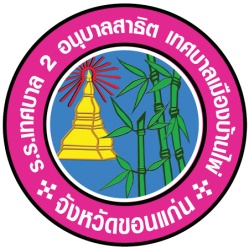 ใบสมัครเข้าเรียนโรงเรียนเทศบาล  2 อนุบาลสาธิต เทศบาลเมืองบ้านไผ่ชื่อผู้สมัคร (เด็กชาย/เด็กหญิง)....................................................................ชื่อเล่น..................ส่วนสูง..............น้ำหนัก..............เกิดวันที่..........เดือน............................พ.ศ..............อายุ...........ปีเชื้อชาติ..............สัญชาติ..............ศาสนา................เลขประจำตัวประชาชน....................................ที่อยู่ปัจจุบัน บ้านเลขที่...........หมู่........ตำบล....................อำเภอ.....................จังหวัด.....................รหัสไปรษณีย์..................เบอร์โทรบ้าน.................................เบอร์โทรมือถือ....................................บิดาชื่อ นาย.................................................อายุ..........ปี        มีชีวิต      ถึงแก่กรรม    หย่าร้างเชื้อชาติ.................สัญชาติ..................ศาสนา.........................ที่อยู่ปัจจุบัน        ที่อยู่เดียวกับนักเรียน (ไม่ต้องกรอกใหม่)                       แยกกันอยู่ บ้านเลขที่...........หมู่........ตำบล.......................อำเภอ................................จังหวัด......................รหัสไปรษณีย์.............เบอร์โทรบ้าน.........................เบอร์โทรมือถือ............................อาชีพของบิดา..............................................ที่อยู่ที่ทำงาน..............................................................มารดาชื่อ นาย.................................................อายุ..........ปี      มีชีวิต     ถึงแก่กรรม    หย่าร้างเชื้อชาติ.................สัญชาติ..................ศาสนา.........................ที่อยู่ปัจจุบัน        ที่อยู่เดียวกับนักเรียน (ไม่ต้องกรอกใหม่)                       แยกกันอยู่ บ้านเลขที่...........หมู่........ตำบล.......................อำเภอ.................................จังหวัด......................รหัสไปรษณีย์.............เบอร์โทรบ้าน........................เบอร์โทรมือถือ.............................อาชีพของมารดา..............................................ที่อยู่ที่ทำงาน..............................................................ปัจจุบันผู้สมัครมีผู้อุปการะที่ไม่ใช่ผู้ปกครอง คือ (หากเป็นบิดา มารดา ไม่ต้องกรอก)(นาย/นาง/นางสาว).........................................อายุ........ปี เชื้อชาติ..............สัญชาติ..............ศาสนา...........ที่อยู่ปัจจุบัน        ที่อยู่เดียวกับนักเรียน (ไม่ต้องกรอกใหม่)                       แยกกันอยู่ บ้านเลขที่...........หมู่........ตำบล.......................อำเภอ.................................จังหวัด......................รหัสไปรษณีย์.............เบอร์โทรบ้าน........................เบอร์โทรมือถือ.............................อาชีพของผู้อุปการะ..............................................ที่อยู่ที่ทำงาน.............................................................ท่านทราบข่าวการรับสมัครเรียนจากที่ไหน..............................................................................................................................................................................................................................................................................................................................................       ข้าพเจ้าขอรับรองว่า ข้อความข้างต้นนั้นเป็นความจริงทุกประการ และข้าพเจ้าได้แนบหลักฐานประกอบการสมัครมาแสดงต่อ เจ้าหน้าที่ผู้รับสมัครเป็นที่เรียบร้อยแล้ว                                                                ลงชื่อ………………………………………………ผู้สมัคร                                                               (.....................................................)                                                                   ลงชื่อ………………………………………………ผู้รับสมัคร                                                            (.....................................................)                                                              วันที่รับสมัคร............./....................../..............ใบมอบตัวนักเรียนโรงเรียนเทศบาล 2 อนุบาลสาธิต                                                                                             เทศบาลเมืองบ้านไผ่วันที่................เดือน..........................................พ.ศ....................         ข้าพเจ้า (นาย/นาง/นางสาว)..............................................................................ขอมอบตัวนักเรียนไว้ต่อผู้อำนวยการโรงเรียนเทศบาล 2 อนุบาลสาธิตฯ คือ (เด็กชาย/เด็กหญิง).............................................................เกิดวันที่............เดือน..............................พ.ศ............... เลขประจำตัวประชาชน..................................................เกิด ณ บ้านเลขที่..............หมู่ที่..........ตำบล............................อำเภอ............................จังหวัด...........................ชื่อบิดา.........................................................ชื่อมารดา.......................................................สัญชาติ......................เชื้อชาติ...................เกี่ยวข้องกับข้าพเจ้า คือ ข้าพเจ้าเป็น..............................ของนักเรียน แต่ก่อนเด็กเคยเรียนในโรงเรียน................................................................แล้วย้ายออกมามาเพราะ......................................................ซึ่งมีเอกสารรายงานประจำแสดงความประพฤติและผลการเรียนประกอบมาด้วยแล้ว          บัดนี้ (เด็กชาย/เด็กหญิง)......................................................สมัครเข้าเรียนในโรงเรียนนี้ ข้าพเจ้าเห็นว่า(เด็กชาย/เด็กหญิง)..........................................................จะตั้งใจเล่าเรียนด้วยดี ข้าพเจ้าจึงขอรับเป็นผู้ปกครองและขอรับรองว่า ข้าพเจ้าจะเป็นผู้คอยดูแลและตักเตือนให้(เด็กชาย/เด็กหญิง)...................................................ขยันหมั่นเพียรและตั้งใจเล่าเรียนและมาเรียนอย่างสม่ำเสมอพร้อมประพฤติตนให้เรียบร้อยตามคำสั่งสอน ข้อบังคับและระเบียบวินัยของโรงเรียนทุกประการ ทั้งจะเป็นผู้อุปถัมภ์ ค่าอาหาร ค่าเล่าเรียน เครื่องแต่งกายและอุปกรณ์การเรียนให้เพียงพอและถูกต้องตามระเบียบข้อบังคับของโรงเรียน          ข้าพเจ้าจึงขอมอบตัว (เด็กชาย/เด็กหญิง)...................................................ให้เข้าเรียนเป็นนักเรียนในโรงเรียนเทศบาล 2 อนุบาลสาธิตฯ ตั้งแต่บัดนี้เป็นต้นไป ผู้ปกครองสามารถรับนักเรียนออกนอกโรงเรียนได้คือบิดา ชื่อ............................................นามสกุล.......................................หมายเลขโทรศัพท์..................................มารดา ชื่อ..........................................นามสกุล.....................................หมายเลขโทรศัพท์..................................ผู้ปกครอง (นาย/นาง/นางสาว).............................................................หมายเลขโทรศัพท์..................................                                                                   ลงชื่อ..........................................................ผู้ปกครอง                                                                         (.........................................................)คู่มือสำหรับประชาชน ฉบับที่ 77.การรับนักเรียนเข้าเรียนระดับประถมศึกษาปีที่ 1 ในสถานศึกษาสังกัดองค์กรปกครองส่วนท้องถิ่นคู่มือสำหรับประชาชน: การรับนักเรียนเข้าเรียนระดับประถมศึกษาปีที่ 1 ในสถานศึกษาสังกัดองค์กรปกครองส่วนท้องถิ่นหน่วยงานที่รับผิดชอบ:โรงเรียนเทศบาล 2 อนุบาลสาธิต เทศบาลเมืองบ้านไผ่กระทรวง:กระทรวงมหาดไทยชื่อกระบวนงาน:การรับนักเรียนเข้าเรียนระดับประถมศึกษาปีที่ 1 ในสถานศึกษาสังกัดองค์กรปกครองส่วนท้องถิ่นหน่วยงานเจ้าของกระบวนงาน:โรงเรียนเทศบาล 2 อนุบาลสาธิต เทศบาลเมืองบ้านไผ่ประเภทของงานบริการ:กระบวนงานบริการที่เบ็ดเสร็จในหน่วยเดียว	หมวดหมู่ของงานบริการ:รับแจ้ง	กฎหมายที่ให้อำนาจการอนุญาต หรือที่เกี่ยวข้อง:ระดับผลกระทบ: บริการทั่วไป	พื้นที่ให้บริการ:ท้องถิ่นอำเภอบ้านไผ่	กฎหมายข้อบังคับ/ข้อตกลงที่กำหนดระยะเวลา -	ระยะเวลาที่กำหนดตามกฎหมาย / ข้อกำหนด ฯลฯ (กุมภาพันธ์-เมษายนของทุกปี)ข้อมูลสถิติ	จำนวนเฉลี่ยต่อเดือน	จำนวนคำขอที่มากที่สุด		จำนวนคำขอที่น้อยที่สุด	ชื่ออ้างอิงของคู่มือประชาชน [สำเนาคู่มือประชาชน] การรับนักเรียนเข้าเรียนระดับประถมศึกษาปีที่ 1 ในสถานศึกษาสังกัดองค์กรปกครองส่วนท้องถิ่น ช่องทางการให้บริการ	หลักเกณฑ์ วิธีการ เงื่อนไข(ถ้ามี) ในการยื่นคำขอ และในการพิจารณาอนุญาต- การรับนักเรียนเข้าเรียนระดับประถมศึกษาปีที่ 1 ในสถานศึกษาสังกัดองค์กรปกครองส่วนท้องถิ่นจะรับเด็กที่มีอายุย่างเข้าปีที่ 7 หรือเด็กที่จบการศึกษาชั้นก่อนประถมศึกษาที่อยู่ในเขตพื้นที่บริการขององค์กรปกครองส่วนท้องถิ่นทุกคนโดยไม่มีการสอบวัดความสามารถทางวิชาการหากกรณีที่มีเด็กมาสมัครเรียนไม่เต็มตามจำนวนที่กำหนดองค์กรปกครองส่วนท้องถิ่นสามารถพิจารณารับเด็กนอกเขตพื้นที่บริการได้แต่หากกรณีที่มีเด็กมาสมัครเรียนเกินกว่าจำนวนที่กำหนดให้ใช้วิธีการจับฉลากหรือการวัดความสามารถด้านวิชาการได้ตามความเหมาะสมทั้งนี้ตามที่องค์กรปกครองส่วนท้องถิ่นจะประกาศกำหนด
- องค์กรปกครองส่วนท้องถิ่นตรวจสอบรายชื่อเด็กที่มีอายุถึงเกณฑ์การศึกษาภาคบังคับ (อายุย่างเข้าปีที่ 7) และประกาศรายละเอียดเกี่ยวกับการส่งเด็กเข้าเรียนในสถานศึกษาปิดไว้ณสำนักงานองค์กรปกครองส่วนท้องถิ่นและสถานศึกษาพร้อมทั้งมีหนังสือแจ้งให้ผู้ปกครองของเด็กทราบภายในเดือนพฤษภาคมก่อนปีการศึกษาที่เด็กจะเข้าเรียน 1 ปี

- องค์กรปกครองส่วนท้องถิ่นและสถานศึกษาแจ้งประชาสัมพันธ์รายละเอียดหลักเกณฑ์การรับสมัครนักเรียนให้ผู้ปกครองทราบระหว่างเดือนกุมภาพันธ์ - เมษายนของปีการศึกษาที่เด็กจะเข้าเรียน
ขั้นตอน ระยะเวลา และส่วนงานที่รับผิดชอบระยะเวลาดำเนินการรวม 8 วันงานบริการนี้ผ่านการดำเนินการลดขั้นตอน และระยะเวลาปฏิบัติราชการมาแล้ว	ยังไม่ผ่านการดำเนินการลดขั้นตอนรายการเอกสารหลักฐานประกอบการยื่นคำขอ15.1) เอกสารยืนยันตัวตนที่ออกโดยหน่วยงานภาครัฐ15.2) เอกสารอื่น ๆ สำหรับยื่นเพิ่มเติมค่าธรรมเนียมช่องทางการร้องเรียน3)       Face book สาธิต บ้านไผ่ตัวอย่างแบบฟอร์ม ตัวอย่าง และคู่มือการกรอก หมายเหตุ-ใบสมัครเข้าเรียนโรงเรียนเทศบาล  2 อนุบาลสาธิต เทศบาลเมืองบ้านไผ่ชื่อผู้สมัคร (เด็กชาย/เด็กหญิง)....................................................................ชื่อเล่น..................ส่วนสูง..............น้ำหนัก..............เกิดวันที่..........เดือน............................พ.ศ..............อายุ...........ปีเชื้อชาติ..............สัญชาติ..............ศาสนา................เลขประจำตัวประชาชน....................................ที่อยู่ปัจจุบัน บ้านเลขที่...........หมู่........ตำบล....................อำเภอ.....................จังหวัด.....................รหัสไปรษณีย์..................เบอร์โทรบ้าน.................................เบอร์โทรมือถือ....................................บิดาชื่อ นาย.................................................อายุ..........ปี        มีชีวิต      ถึงแก่กรรม    หย่าร้างเชื้อชาติ.................สัญชาติ..................ศาสนา.........................ที่อยู่ปัจจุบัน        ที่อยู่เดียวกับนักเรียน (ไม่ต้องกรอกใหม่)                       แยกกันอยู่ บ้านเลขที่...........หมู่........ตำบล.......................อำเภอ................................จังหวัด......................รหัสไปรษณีย์.............เบอร์โทรบ้าน.........................เบอร์โทรมือถือ............................อาชีพของบิดา..............................................ที่อยู่ที่ทำงาน..............................................................มารดาชื่อ นาย.................................................อายุ..........ปี      มีชีวิต     ถึงแก่กรรม    หย่าร้างเชื้อชาติ.................สัญชาติ..................ศาสนา.........................ที่อยู่ปัจจุบัน        ที่อยู่เดียวกับนักเรียน (ไม่ต้องกรอกใหม่)                       แยกกันอยู่ บ้านเลขที่...........หมู่........ตำบล.......................อำเภอ.................................จังหวัด......................รหัสไปรษณีย์.............เบอร์โทรบ้าน........................เบอร์โทรมือถือ.............................อาชีพของมารดา..............................................ที่อยู่ที่ทำงาน..............................................................ปัจจุบันผู้สมัครมีผู้อุปการะที่ไม่ใช่ผู้ปกครอง คือ (หากเป็นบิดา มารดา ไม่ต้องกรอก)(นาย/นาง/นางสาว).........................................อายุ........ปี เชื้อชาติ..............สัญชาติ..............ศาสนา...........ที่อยู่ปัจจุบัน        ที่อยู่เดียวกับนักเรียน (ไม่ต้องกรอกใหม่)                       แยกกันอยู่ บ้านเลขที่...........หมู่........ตำบล.......................อำเภอ.................................จังหวัด......................รหัสไปรษณีย์.............เบอร์โทรบ้าน........................เบอร์โทรมือถือ.............................อาชีพของผู้อุปการะ..............................................ที่อยู่ที่ทำงาน.............................................................ท่านทราบข่าวการรับสมัครเรียนจากที่ไหน..............................................................................................................................................................................................................................................................................................................................................       ข้าพเจ้าขอรับรองว่า ข้อความข้างต้นนั้นเป็นความจริงทุกประการ และข้าพเจ้าได้แนบหลักฐานประกอบการสมัครมาแสดงต่อ เจ้าหน้าที่ผู้รับสมัครเป็นที่เรียบร้อยแล้ว                                                                ลงชื่อ………………………………………………ผู้สมัคร                                                               (.....................................................)                                                                   ลงชื่อ………………………………………………ผู้รับสมัคร                                                            (.....................................................)                                                              วันที่รับสมัคร............./....................../..............ใบมอบตัวนักเรียน โรงเรียนเทศบาล 2 อนุบาลสาธิต                                                                                             เทศบาลเมืองบ้านไผ่วันที่................เดือน..........................................พ.ศ....................         ข้าพเจ้า (นาย/นาง/นางสาว)..............................................................................ขอมอบตัวนักเรียนไว้ต่อผู้อำนวยการโรงเรียนเทศบาล 2 อนุบาลสาธิตฯ คือ (เด็กชาย/เด็กหญิง).............................................................เกิดวันที่............เดือน..............................พ.ศ............... เลขประจำตัวประชาชน..................................................เกิด ณ บ้านเลขที่..............หมู่ที่..........ตำบล............................อำเภอ............................จังหวัด...........................ชื่อบิดา.........................................................ชื่อมารดา.......................................................สัญชาติ......................เชื้อชาติ...................เกี่ยวข้องกับข้าพเจ้า คือ ข้าพเจ้าเป็น..............................ของนักเรียน แต่ก่อนเด็กเคยเรียนในโรงเรียน................................................................แล้วย้ายออกมามาเพราะ......................................................ซึ่งมีเอกสารรายงานประจำแสดงความประพฤติและผลการเรียนประกอบมาด้วยแล้ว          บัดนี้ (เด็กชาย/เด็กหญิง)......................................................สมัครเข้าเรียนในโรงเรียนนี้ ข้าพเจ้าเห็นว่า(เด็กชาย/เด็กหญิง)..........................................................จะตั้งใจเล่าเรียนด้วยดี ข้าพเจ้าจึงขอรับเป็นผู้ปกครองและขอรับรองว่า ข้าพเจ้าจะเป็นผู้คอยดูแลและตักเตือนให้(เด็กชาย/เด็กหญิง)...................................................ขยันหมั่นเพียรและตั้งใจเล่าเรียนและมาเรียนอย่างสม่ำเสมอพร้อมประพฤติตนให้เรียบร้อยตามคำสั่งสอน ข้อบังคับและระเบียบวินัยของโรงเรียนทุกประการ ทั้งจะเป็นผู้อุปถัมภ์ ค่าอาหาร ค่าเล่าเรียน เครื่องแต่งกายและอุปกรณ์การเรียนให้เพียงพอและถูกต้องตามระเบียบข้อบังคับของโรงเรียน          ข้าพเจ้าจึงขอมอบตัว (เด็กชาย/เด็กหญิง)...................................................ให้เข้าเรียนเป็นนักเรียนในโรงเรียนเทศบาล 2 อนุบาลสาธิตฯ ตั้งแต่บัดนี้เป็นต้นไป ผู้ปกครองสามารถรับนักเรียนออกนอกโรงเรียนได้คือบิดา ชื่อ............................................นามสกุล.......................................หมายเลขโทรศัพท์..................................มารดา ชื่อ..........................................นามสกุล.....................................หมายเลขโทรศัพท์..................................ผู้ปกครอง (นาย/นาง/นางสาว).............................................................หมายเลขโทรศัพท์..................................                                                                   ลงชื่อ..........................................................ผู้ปกครอง                                                                         (.........................................................)1)พ.ร.บ.การศึกษาแห่งชาติพ.ศ. 25422)ระเบียบกระทรวงศึกษาธิการว่าด้วยหลักฐานในการรับนักเรียนนักศึกษาเข้าเรียนในสถานศึกษาพ.ศ. 2548 1) สถานที่ให้บริการ โรงเรียนเทศบาล 2 อนุบาลสาธิต เทศบาลเมืองบ้านไผ่ ติดต่อด้วยตนเอง ณ หน่วยงานระยะเวลาเปิดให้บริการ เปิดให้บริการวัน จันทร์ ถึง วันศุกร์ (ยกเว้นวันหยุดที่ทางราชการกำหนด)  ตั้งแต่เวลา 08:30 - 16:30 น. หมายเหตุ -ที่ประเภทขั้นตอนรายละเอียดของขั้นตอนการบริการระยะเวลาให้บริการส่วนงาน / หน่วยงานที่รับผิดชอบ หมายเหตุ1)การตรวจสอบเอกสารผู้ปกครองยื่นเอกสารหลักฐานการสมัครเพื่อส่งเด็กเข้าเรียนในสถานศึกษา  ตามวันเวลาและสถานที่ที่สถานศึกษา หรือ องค์กรปกครองส่วนท้องถิ่นประกาศกำหนด
1 วันโรงเรียนเทศบาลบ้านไผ่(1. ระยะเวลา : 1 วันสถานที่รับสมัครโรงเรียนเทศบาลบ้านไผ่ 
2. หน่วยงานผู้รับผิดชอบคือโรงเรียนเทศบาลบ้านไผ่2)การพิจารณาการพิจารณารับเด็กเข้าเรียน7 วันโรงเรียนเทศบาลบ้านไผ่(1. ระยะเวลา : ภายใน 7 วันนับจากวันปิดรับสมัคร (กุมภาพันธ์-เมษายน ของทุกปี)
2. หน่วยงานผู้รับผิดชอบคือโรงเรียนเทศบาลบ้านไผ่ที่รายการเอกสารยืนยันตัวตนหน่วยงานภาครัฐผู้ออกเอกสารจำนวนเอกสาร
ฉบับจริงจำนวนเอกสาร
สำเนาหน่วยนับเอกสาร หมายเหตุ1)สูติบัตรนักเรียนผู้สมัคร-15ฉบับ(บิดามารดาหรือผู้ปกครองของนักเรียนลงนามรับรองสำเนาถูกต้อง)2)ทะเบียนบ้านของนักเรียนบิดามารดาหรือผู้ปกครอง-15ฉบับ(บิดามารดาหรือผู้ปกครองของนักเรียนลงนามรับรองสำเนาถูกต้อง)3)ใบเปลี่ยนชื่อ (กรณีมีการเปลี่ยนชื่อ)-15ฉบับ-นักเรียนลงนามรับรองสำเนาถูกต้อง4)รูปถ่ายนักเรียน-30ฉบับ-รูปถ่ายขนาด 3x4 ซม.5)กรณีไม่มีสูติบัตร-00ฉบับ(กรณีไม่มีสูติบัตรให้ใช้เอกสารดังต่อไปนี้แทน
(1) หนังสือรับรองการเกิดหรือหลักฐานที่ทางราชการออกให้ในลักษณะเดียวกัน
(2) หากไม่มีเอกสารตาม (1) ให้บิดามารดาหรือผู้ปกครองทำบันทึกแจ้งประวัติบุคคลตามแบบ ฟอร์มที่ทางองค์กรปกครองส่วนท้องถิ่นกำหนด)ที่รายการเอกสารยืนยันตัวตนหน่วยงานภาครัฐผู้ออกเอกสารจำนวนเอกสาร
ฉบับจริงจำนวนเอกสาร
สำเนาหน่วยนับเอกสาร หมายเหตุ1)บัตรสุขภาพ1ฉบับข้อมูลเกี่ยวกับโรคโรคประจำตัวนักเรียนไม่มีข้อมูลค่าธรรมเนียมแบบฟอร์มการรับสมัครนักเรียนเข้าเรียนโรงเรียนเทศบาลบ้านไผ่วันที่พิมพ์16/07/2558สถานะเผยแพร่คู่มือบนเว็บไซต์แล้วจัดทำโดยชยาภรณ์ ศิลาอ่อนอนุมัติโดยเปรมศักดิ์ เพียยุระเผยแพร่โดยธนายุทธ โคตรบรรเทา1)กฎกระทรวงกำหนดหลักเกณฑ์และวิธีการนับอายุเพื่อเข้ารับการศึกษาภาคบังคับพ.ศ. 25452)พ.ร.บ.การศึกษาภาคบังคับพ.ศ. 25453)พ.ร.บ.การศึกษาแห่งชาติพ.ศ. 25424)ระเบียบกระทรวงศึกษาธิการว่าด้วยหลักฐานในการรับนักเรียนนักศึกษาเข้าเรียนในสถานศึกษาพ.ศ. 2548สถานที่ให้บริการ โรงเรียนเทศบาลบ้านไผ่ สังกัดเทศบาลเมืองบ้านไผ่ จังหวัดขอนแก่น ระยะเวลาเปิดให้บริการ เปิดให้บริการวัน จันทร์ ถึง วันศุกร์ (ยกเว้นวันหยุดที่ทางราชการกำหนด)  ตั้งแต่เวลา 08:30 - 16:30 น. (พักเที่ยง)หมายเหตุ  รับสมัครตามวันเวลาที่โรงเรียนกำหนดที่ประเภทขั้นตอนรายละเอียดของขั้นตอนการบริการระยะเวลาให้บริการส่วนงาน / หน่วยงานที่รับผิดชอบ หมายเหตุ1)การตรวจสอบเอกสารผู้ปกครองยื่นเอกสารหลักฐานการสมัครเพื่อส่งเด็ก
เข้าเรียนในสถานศึกษาตามวันเวลาและสถานที่ที่องค์กรปกครองส่วนท้องถิ่นประกาศกำหนด1 วันโรงเรียนเทศบาลบ้านไผ่1. ระยะเวลา : 1 วันสถานที่รับสมัครโรงเรียนเทศบาลบ้านไผ่ 
2. หน่วยงานผู้รับผิดชอบคือโรงเรียนเทศบาลบ้านไผ่2)การพิจารณาการพิจารณารับเด็กเข้าเรียน7 วันโรงเรียนเทศบาลบ้านไผ่1. ระยะเวลา : ภายใน 7 วันนับจากวันปิดรับสมัคร (กุมภาพันธ์-เมษายน ของทุกปี)2. หน่วยงานผู้รับผิดชอบคือโรงเรียนเทศบาลบ้านไผ่ที่รายการเอกสารยืนยันตัวตนหน่วยงานภาครัฐผู้ออกเอกสารจำนวนเอกสาร
ฉบับจริงจำนวนเอกสาร
สำเนาหน่วยนับเอกสาร หมายเหตุ1)สูติบัตรนักเรียน-11ฉบับ(บิดามารดาหรือผู้ปกครองของนักเรียนลงนามรับรองสำเนาถูกต้อง)2)ทะเบียนบ้านนักเรียน-11ฉบับ(นักเรียนลงนามรับรองสำเนาถูกต้อง)3)ทะเบียนบ้านบิดามารดาหรือผู้ปกครอง-11ฉบับ(บิดามารดาหรือผู้ปกครองของนักเรียนลงนามรับรองสำเนาถูกต้อง)4)ใบเปลี่ยนชื่อ (กรณีมีการเปลี่ยนชื่อ)-11ฉบับ(นักเรียนลงนามรับรองสำเนาถูกต้อง)5)หลักฐานการสำเร็จการศึกษาก่อนประถมศึกษา-11ฉบับ(นักเรียนลงนามรับรองสำเนาถูกต้อง)6)รูปถ่ายนักเรียน-30ฉบับรูปถ่ายขนาด 3x4 ซม.ที่รายการเอกสารยืนยันตัวตนหน่วยงานภาครัฐผู้ออกเอกสารจำนวนเอกสาร
ฉบับจริงจำนวนเอกสาร
สำเนาหน่วยนับเอกสาร หมายเหตุ1)เอกสารบัตรสุขภาพ1ฉบับข้อมูลเกี่ยวกับโรคโรคประจำตัวนักเรียน (ถ้ามี)ไม่มีข้อมูลค่าธรรมเนียมแบบฟอร์มการรับสมัครนักเรียนเข้าโรงเรียนเทศบาลบ้านไผ่วันที่พิมพ์16/07/2558สถานะเผยแพร่คู่มือบนเว็บไซต์แล้วจัดทำโดยชยาภรณ์ ศิลาอ่อนอนุมัติโดยเปรมศักดิ์ เพียยุระเผยแพร่โดยธนายุทธ โคตรบรรเทา1)พ.ร.บ.การศึกษาภาคบังคับพ.ศ. 25452)พ.ร.บ.การศึกษาแห่งชาติพ.ศ. 25423)ระเบียบกระทรวงศึกษาธิการว่าด้วยหลักฐานในการรับนักเรียนนักศึกษาเข้าเรียนในสถานศึกษาพ.ศ. 2548สถานที่ให้บริการ โรงเรียนเทศบาลบ้านไผ่ สังกัดเทศบาลเมืองบ้านไผ่ จังหวัดขอนแก่น ระยะเวลาเปิดให้บริการ เปิดให้บริการวัน จันทร์ ถึง วันศุกร์ (ยกเว้นวันหยุดที่ทางราชการกำหนด)  ตั้งแต่เวลา 08:30 - 16:30 น. (พักเที่ยง)หมายเหตุ  รับสมัครตามวันเวลาที่โรงเรียนกำหนดที่ประเภทขั้นตอนรายละเอียดของขั้นตอนการบริการระยะเวลาให้บริการส่วนงาน / หน่วยงานที่รับผิดชอบ หมายเหตุ1)การตรวจสอบเอกสารผู้ปกครองยื่นเอกสารหลักฐานการสมัครเพื่อส่งเด็กเข้าเรียนในสถานศึกษาตามวันเวลาและสถานที่ที่องค์กรปกครองส่วนท้องถิ่นประกาศกำหนด1 วันโรงเรียนเทศบาลบ้านไผ่1. ระยะเวลา : 1 วันสถานที่รับสมัครโรงเรียนเทศบาลบ้านไผ่2)การพิจารณาการพิจารณารับเด็กเข้าเรียน7 วันโรงเรียนเทศบาลบ้านไผ่1. ระยะเวลา  : ภายใน 7 วันนับจากวันปิดรับสมัคร (กุมภาพันธ์-เมษายน ของทุกปี)2. หน่วยงานผู้รับผิดชอบคือโรงเรียนเทศบาลบ้านไผ่ที่รายการเอกสารยืนยันตัวตนหน่วยงานภาครัฐผู้ออกเอกสารจำนวนเอกสาร
ฉบับจริงจำนวนเอกสาร
สำเนาหน่วยนับเอกสาร หมายเหตุ1)สูติบัตรนักเรียน-13ฉบับ(กรณีไม่มีสูติบัตรให้ใช้เอกสารดังต่อไปนี้แทน(1)หนังสือรับรองการเกิดหรือหลักฐานที่ทางราชการออกให้ในลักษณะเดียวกัน(2)หากไม่มีเอกสารตาม(1)ให้บิดามารดาหรือผู้ปกครองทำบันทึกประวัติบุคคลตามแบบฟอร์มที่ทางองค์กรปกครองส่วนท้องถิ่นกำหนด)2)บัตรประจำตัวประชาชนนักเรียน-13ฉบับ-(นักเรียนลงนามรับรองสำเนาถูกต้อง)3)ทะเบียนบ้านนักเรียน-13ฉบับ-(นักเรียนลงนามรับรองสำเนาถูกต้อง)4)ทะเบียนบ้านบิดามารดาหรือผู้ปกครอง-13ฉบับ-(บิดามารดาหรือผู้ปกครองของนักเรียนลงนามรับรองสำเนาถูกต้อง)5)ใบเปลี่ยนชื่อ (กรณีมีการเปลี่ยนชื่อ)-13ฉบับ-(นักเรียนลงนามรับรองสำเนาถูกต้อง)6)หลักฐานการสำเร็จการศึกษาระดับชั้นประถม ศึกษาปีที่6-11ฉบับ-(นักเรียนลงนามรับรองสำเนาถูกต้อง)7)รูปถ่ายนักเรียน-30ฉบับ-รูปถ่ายขนาด 3x4 ซม.ที่รายการเอกสารยืนยันตัวตนหน่วยงานภาครัฐผู้ออกเอกสารจำนวนเอกสาร
ฉบับจริงจำนวนเอกสาร
สำเนาหน่วยนับเอกสาร หมายเหตุ1)เอกสารบัตรสุขภาพ1ฉบับข้อมูลเกี่ยวกับโรคโรคประจำตัวนักเรียน (ถ้ามี)ไม่มีข้อมูลค่าธรรมเนียมแบบฟอร์มการรับสมัครนักเรียนเข้าโรงเรียนเทศบาลบ้านไผ่วันที่พิมพ์16/07/2558สถานะเผยแพร่คู่มือบนเว็บไซต์แล้วจัดทำโดยชยาภรณ์ ศิลาอ่อนอนุมัติโดยเปรมศักดิ์ เพียยุระเผยแพร่โดยธนายุทธ โคตรบรรเทา1)พ.ร.บ.การศึกษาแห่งชาติพ.ศ. 25422)ระเบียบกระทรวงศึกษาธิการว่าด้วยหลักฐานในการรับนักเรียนนักศึกษาเข้าเรียนในสถานศึกษาพ.ศ. 2548สถานที่ให้บริการ โรงเรียนเทศบาลบ้านไผ่ สังกัดเทศบาลเมืองบ้านไผ่ จังหวัดขอนแก่น ระยะเวลาเปิดให้บริการ เปิดให้บริการวัน จันทร์ ถึง วันศุกร์ (ยกเว้นวันหยุดที่ทางราชการกำหนด)  ตั้งแต่เวลา 08:30 - 16:30 น. (พักเที่ยง)หมายเหตุ  รับสมัครตามวันเวลาที่โรงเรียนกำหนดที่ประเภทขั้นตอนรายละเอียดของขั้นตอนการบริการระยะเวลาให้บริการส่วนงาน / หน่วยงานที่รับผิดชอบ หมายเหตุ1)การตรวจสอบเอกสารผู้ปกครองยื่นเอกสารหลักฐานการสมัครเพื่อส่งเด็กเข้าเรียนในสถานศึกษาตามวันเวลาและสถานที่ที่องค์กรปกครองส่วนท้องถิ่นประกาศกำหนด1 วันโรงเรียนเทศบาลบ้านไผ่1. ระยะเวลา : 1 วันสถานที่รับสมัครโรงเรียนเทศบาลบ้านไผ่2)การพิจารณาการพิจารณารับเด็กเข้าเรียน7 วันโรงเรียนเทศบาลบ้านไผ่1. ระยะเวลา  : ภายใน 7 วันนับจากวันปิดรับสมัคร (กุมภาพันธ์-เมษายน ของทุกปี)2. หน่วยงานผู้รับผิดชอบคือโรงเรียนเทศบาลบ้านไผ่ที่รายการเอกสารยืนยันตัวตนหน่วยงานภาครัฐผู้ออกเอกสารจำนวนเอกสาร
ฉบับจริงจำนวนเอกสาร
สำเนาหน่วยนับเอกสาร หมายเหตุ1)สูติบัตรนักเรียน-11ฉบับ(กรณีไม่มีสูติบัตรให้ใช้เอกสารดังต่อไปนี้แทน
(1) หนังสือรับรองการเกิดหรือหลักฐานที่ทางราชการออกให้ในลักษณะเดียวกัน
(2) หากไม่มีเอกสารตาม (1) ให้บิดามารดาหรือผู้ปกครองทำบันทึกแจ้งประวัติบุคคลตามแบบฟอร์มที่ทางองค์กรปกครองส่วนท้องถิ่นกำหนด)2)บัตรประจำตัวประชาชนนักเรียน-11ฉบับ-(นักเรียนลงนามรับรองสำเนาถูกต้อง)3)ทะเบียนบ้านนักเรียน-11ฉบับ-(นักเรียนลงนามรับรองสำเนาถูกต้อง)4)ทะเบียนบ้านบิดามารดาหรือผู้ปกครอง-11ฉบับ-(บิดามารดาหรือผู้ปกครองของนักเรียนลงนามรับรองสำเนาถูกต้อง)5)ใบเปลี่ยนชื่อ (กรณีมีการเปลี่ยนชื่อ)-11ฉบับ-(นักเรียนลงนามรับรองสำเนาถูกต้อง)6)หลักฐานการสำเร็จการศึกษาระดับชั้นมัธยมศึกษาปีที่ 3-11ฉบับ-(นักเรียนลงนามรับรองสำเนาถูกต้อง)7)รูปถ่ายนักเรียน-30ฉบับ-รูปถ่ายขนาด 3x4 ซม.ที่รายการเอกสารยืนยันตัวตนหน่วยงานภาครัฐผู้ออกเอกสารจำนวนเอกสาร
ฉบับจริงจำนวนเอกสาร
สำเนาหน่วยนับเอกสาร หมายเหตุ1)เอกสารบัตรสุขภาพ1ฉบับข้อมูลเกี่ยวกับโรคโรคประจำตัวนักเรียน (ถ้ามี)ไม่มีข้อมูลค่าธรรมเนียมแบบฟอร์มการรับสมัครนักเรียนเข้าโรงเรียนเทศบาลบ้านไผ่วันที่พิมพ์16/07/2558สถานะเผยแพร่คู่มือบนเว็บไซต์แล้วจัดทำโดยชยาภรณ์ ศิลาอ่อนอนุมัติโดยเปรมศักดิ์ เพียยุระเผยแพร่โดยธนายุทธ โคตรบรรเทา   1)   กฎกระทรวงกำหนดหลักเกณฑ์และวิธีการนับอายุเพื่อเข้ารับการศึกษาภาคบังคับ พ.ศ. 2545   2)   พ.ร.บ.การศึกษาภาคบังคับพ.ศ. 2545   3)   พ.ร.บ.การศึกษาแห่งชาติพ.ศ. 2542   4)   ระเบียบกระทรวงศึกษาธิการว่าด้วยหลักฐานในการรับนักเรียนนักศึกษาเข้าเรียนในสถานศึกษาพ.ศ. 2548สถานที่ให้บริการ โรงเรียนเทศบาลบ้านไผ่ สังกัดเทศบาลเมืองบ้านไผ่ จังหวัดขอนแก่น ระยะเวลาเปิดให้บริการ เปิดให้บริการวัน จันทร์ ถึง วันศุกร์ (ยกเว้นวันหยุดที่ทางราชการกำหนด)  ตั้งแต่เวลา 08:30 - 16:30 น. (พักเที่ยง)หมายเหตุ  รับสมัครตามวันเวลาที่โรงเรียนกำหนดที่ประเภทขั้นตอนรายละเอียดของขั้นตอนการบริการระยะเวลาให้บริการส่วนงาน / หน่วยงานที่รับผิดชอบ หมายเหตุ1)การตรวจสอบเอกสารผู้ปกครองยื่นเอกสารหลักฐานการโอนย้ายเพื่อส่งเด็กย้ายออกและเข้าเรียนในสถานศึกษา ตามวันเวลาและสถานที่ที่องค์กรปกครองส่วนท้องถิ่นประกาศกำหนด1 วันโรงเรียนเทศบาลบ้านไผ่(1. ระยะเวลา : 1 วันสถานที่รับโอน-ย้าย โรงเรียนเทศบาลบ้านไผ่)2)การพิจารณาการพิจารณารับเด็กกรณี โอน-ย้ายเข้าเรียน3 วันโรงเรียนเทศบาลบ้านไผ่(1. ระยะเวลา  : ภายใน 3 วันนับจากวันรับโอน-ย้าย)ที่รายการเอกสารยืนยันตัวตนหน่วยงานภาครัฐผู้ออกเอกสารจำนวนเอกสาร
ฉบับจริงจำนวนเอกสาร
สำเนาหน่วยนับเอกสาร หมายเหตุ1)สูติบัตรนักเรียน-13ฉบับ(กรณีไม่มีสูติบัตรให้ใช้เอกสารดังต่อไปนี้แทน(1) หนังสือรับรองการเกิดหรือหลักฐานที่ทางราชการออกให้ในลักษณะเดียวกัน(2) หากไม่มีเอกสารตาม(1)ให้บิดามารดาหรือผู้ปกครองทำบันทึกแจ้งประวัติ บุคคลตามแบบฟอร์มที่ทางองค์กรปกครองส่วนท้องถิ่นกำหนด)2)บัตรประจำตัวประชาชนนักเรียน-13ฉบับ-นักเรียนลงนามรับรองสำเนาถูกต้อง3)ทะเบียนบ้านนักเรียน-13ฉบับ-นักเรียนลงนามรับรองสำเนาถูกต้อง4)ทะเบียนบ้านบิดามารดาหรือผู้ปกครอง-13ฉบับ-(บิดามารดาหรือ ผู้ปกครองของนักเรียนลงนามรับรองสำเนาถูกต้อง)5)ใบเปลี่ยนชื่อ (กรณีมีการเปลี่ยนชื่อ)-13ฉบับ-นักเรียนลงนามรับรองสำเนาถูกต้อง6)หลักฐานสำคัญทางการศึกษาสำหรับกรณีโอน-ย้าย-13ฉบับ-นักเรียนลงนามรับรองสำเนาถูกต้อง7)รูปถ่ายนักเรียน-30ฉบับ-รูปถ่ายขนาด 3x4 ซม.รายการเอกสารยืนยันตัวตนหน่วยงานภาครัฐผู้ออกเอกสารจำนวนเอกสาร
ฉบับจริงจำนวนเอกสาร
สำเนาหน่วยนับเอกสาร หมายเหตุเอกสารบัตรสุขภาพ-1ฉบับข้อมูลโรคประจำตัวนักเรียน(ถ้ามี)ไม่มีข้อมูลค่าธรรมเนียม1)ช่องทางการร้องเรียน ถ้าการบริการไม่เป็นไปตามข้อตกลงที่ระบุไว้ข้างต้นสามารถติดต่อเพื่อร้องเรียนได้ที่ศูนย์ดำรงธรรม ชั้น 1 สำนักงานเทศบาลเมืองบ้านไผ่สำนักงานกองการศึกษาเทศบาลเมืองบ้านไผ่โรงเรียนเทศบาลเมืองบ้านไผ่ สังกัดเทศบาลเมืองบ้านไผ่2)ช่องทางการร้องเรียน ถึงฝ่ายบริหารโรงเรียนเทศบาลเมืองบ้านไผ่หรือร้องเรียนผ่านเว็บไซต์โรงเรียนที่ www.tbp.ac.thแบบฟอร์มการรับเทียบโอน-ย้าย นักเรียนเทศบาลบ้านไผ่     วันที่พิมพ์16/07/2558สถานะเผยแพร่คู่มือบนเว็บไซต์แล้วจัดทำโดยชยาภรณ์ ศิลาอ่อนอนุมัติโดยเปรมศักดิ์ เพียยุระเผยแพร่โดยธนายุทธ โคตรบรรเทา1)พ.ร.บ.การศึกษาแห่งชาติพ.ศ. 25422)ระเบียบกระทรวงศึกษาธิการว่าด้วยหลักฐานในการรับนักเรียนนักศึกษาเข้าเรียนในสถานศึกษาพ.ศ. 2548 1) สถานที่ให้บริการ โรงเรียนเทศบาล 2 อนุบาลสาธิต เทศบาลเมืองบ้านไผ่ ติดต่อด้วยตนเอง ณ หน่วยงานระยะเวลาเปิดให้บริการ เปิดให้บริการวัน จันทร์ ถึง วันศุกร์ (ยกเว้นวันหยุดที่ทางราชการกำหนด)  ตั้งแต่เวลา 08:30 - 16:30 น. หมายเหตุ -ที่ประเภทขั้นตอนรายละเอียดของขั้นตอนการบริการระยะเวลาให้บริการส่วนงาน / หน่วยงานที่รับผิดชอบ หมายเหตุ1)การตรวจสอบเอกสารผู้ปกครองยื่นเอกสารหลักฐานการสมัครเพื่อส่งเด็กเข้าเรียนในสถานศึกษา  ตามวันเวลาและสถานที่ที่องค์กรปกครองส่วนท้องถิ่นประกาศกำหนด
1 วันโรงเรียนเทศบาล 2 อนุบาลสาธิต เทศบาลเมืองบ้านไผ่(1. ระยะเวลา : 1 วันสถานที่โรงเรียนเทศบาล 2 อนุบาลสาธิต เทศบาลเมืองบ้านไผ่ สถานที่รับสมัคร
2. หน่วยงานผู้รับผิดชอบคือโรงเรียนเทศบาล 2 อนุบาลสาธิต เทศบาลเมืองบ้านไผ่2)การพิจารณาการพิจารณารับเด็กเข้าเรียน7 วันโรงเรียนเทศบาล 2 อนุบาลสาธิต เทศบาลเมืองบ้านไผ่(1. ระยะเวลา : ภายใน 7 วันนับจากวันปิดรับสมัคร (กุมภาพันธ์-เมษายนของทุกปี)
2. หน่วยงานผู้รับผิดชอบคือโรงเรียนเทศบาล 2 อนุบาลสาธิต เทศบาลเมืองบ้านไผ่ที่รายการเอกสารยืนยันตัวตนหน่วยงานภาครัฐผู้ออกเอกสารจำนวนเอกสาร
ฉบับจริงจำนวนเอกสาร
สำเนาหน่วยนับเอกสาร หมายเหตุ1)สูติบัตรนักเรียนผู้สมัคร-11ฉบับ(บิดามารดาหรือผู้ปกครองของนักเรียนลงนามรับรองสำเนาถูกต้อง)2)ทะเบียนบ้านของนักเรียนบิดามารดาหรือผู้ปกครอง-11ฉบับ(บิดามารดาหรือผู้ปกครองของนักเรียนลงนามรับรองสำเนาถูกต้อง)3)ใบเปลี่ยนชื่อ (กรณีมีการเปลี่ยนชื่อ)-11ฉบับ-4)รูปถ่ายขนาด 1.5 นิ้ว จำนวน 3 รูป5)กรณีไม่มีสูติบัตร-00ฉบับ(กรณีไม่มีสูติบัตรให้ใช้เอกสารดังต่อไปนี้แทน
(1) หนังสือรับรองการเกิดหรือหลักฐานที่ทางราชการออกให้ในลักษณะเดียวกัน
(2) หากไม่มีเอกสารตาม (1) ให้บิดามารดาหรือผู้ปกครองทำบันทึกแจ้งประวัติบุคคลตามแบบ ฟอร์มที่ทางองค์กรปกครองส่วนท้องถิ่นกำหนด)ที่รายการเอกสารยืนยันตัวตนหน่วยงานภาครัฐผู้ออกเอกสารจำนวนเอกสาร
ฉบับจริงจำนวนเอกสาร
สำเนาหน่วยนับเอกสาร หมายเหตุ1)สำเนาบัตรประชาชนนักเรียนบิดามารดาหรือผู้ปกครอง11ฉบับไม่มีข้อมูลค่าธรรมเนียม1)ช่องทางการร้องเรียน ศูนย์ดำรงธรรม ชั้น 1 อาคารสำนักงาน เทศบาลเมืองบ้านไผ่
 905 หมู่ที่ 3 ถนนเจนจบทิศ ตำบลในเมือง อำเภอบ้านไผ่ จังหวัดขอนแก่น 40110
 โทร 043 272 642 ต่อ 382)ฝ่ายบริหารงานทั่วไป โรงเรียนเทศบาล 2 อนุบาลสาธิต เทศบาลเมืองบ้านไผ่แบบฟอร์มใบสมัครเรียนก่อนประถมศึกษาและใบมอบตัวนักเรียน โรงเรียนเทศบาล 2 อนุบาลสาธิต เทศบาลเมืองบ้านไผ่วันที่พิมพ์16/07/2558สถานะเผยแพร่คู่มือบนเว็บไซต์แล้วจัดทำโดยชยาภรณ์ ศิลาอ่อนอนุมัติโดยเปรมศักดิ์ เพียยุระเผยแพร่โดยธนายุทธ โคตรบรรเทา1)กฎกระทรวงกำหนดหลักเกณฑ์และวิธีการนับอายุเพื่อเข้ารับการศึกษาภาคบังคับพ.ศ. 25452)พ.ร.บ.การศึกษาภาคบังคับพ.ศ. 25453)พ.ร.บ.การศึกษาแห่งชาติพ.ศ. 25424)ระเบียบกระทรวงศึกษาธิการว่าด้วยหลักฐานในการรับนักเรียนนักศึกษาเข้าเรียนในสถานศึกษาพ.ศ. 2548 1) สถานที่ให้บริการ โรงเรียนเทศบาล 2 อนุบาลสาธิต เทศบาลเมืองบ้านไผ่ ติดต่อด้วยตนเอง ณ หน่วยงานระยะเวลาเปิดให้บริการ เปิดให้บริการวัน จันทร์ ถึง วันศุกร์ (ยกเว้นวันหยุดที่ทางราชการกำหนด)  ตั้งแต่เวลา 08:30 - 16:30 น. หมายเหตุ -ที่ประเภทขั้นตอนรายละเอียดของขั้นตอนการบริการระยะเวลาให้บริการส่วนงาน / หน่วยงานที่รับผิดชอบ หมายเหตุ1)การตรวจสอบเอกสารผู้ปกครองยื่นเอกสารหลักฐานการสมัครเพื่อส่งเด็กเข้าเรียนในสถานศึกษา  ตามวันเวลาและสถานที่ที่องค์กรปกครองส่วนท้องถิ่นประกาศกำหนด

1 วันโรงเรียนเทศบาล 2 อนุบาลสาธิต เทศบาลเมืองบ้านไผ่1. ระยะเวลา : 1 วันสถานที่รับสมัครโรงเรียนเทศบาล 2 อนุบาลสาธิต เทศบาลเมืองบ้านไผ่2. หน่วยงานผู้รับผิดชอบคือโรงเรียนเทศบาล 2 อนุบาลสาธิต เทศบาลเมืองบ้านไผ่2)การพิจารณาการพิจารณารับเด็กเข้าเรียน7 วันกรมส่งเสริมการปกครองท้องถิ่น(1. ระยะเวลา : ภายใน 7 วันนับจากวันปิดรับสมัคร (กุมภาพันธ์-เมษายน))ที่รายการเอกสารยืนยันตัวตนหน่วยงานภาครัฐผู้ออกเอกสารจำนวนเอกสาร
ฉบับจริงจำนวนเอกสาร
สำเนาหน่วยนับเอกสาร หมายเหตุ1)สูติบัตรนักเรียน-11ฉบับ(บิดา มารดาหรือผู้ปกครองของนักเรียนลงนามรับรองสำเนาถูกต้อง)2)ทะเบียนบ้านนักเรียน-11ฉบับ(บิดา มารดาหรือผู้ปกครองของนักเรียนลงนามรับรองสำเนาถูกต้อง)3)ทะเบียนบ้านบิดามารดาหรือผู้ปกครอง-11ฉบับ-4)ใบเปลี่ยนชื่อ (กรณีมีการเปลี่ยนชื่อ)-11ฉบับ-5)หลักฐานการสำเร็จการศึกษาก่อนประถมศึกษา-11ฉบับ-6)รูปถ่ายนักเรียนขนาด 1.5จำนวน 3 รูป-30ฉบับ-ที่รายการเอกสารยืนยันตัวตนหน่วยงานภาครัฐผู้ออกเอกสารจำนวนเอกสาร
ฉบับจริงจำนวนเอกสาร
สำเนาหน่วยนับเอกสาร หมายเหตุ1)สำเนาบัตรประชาชนนักเรียนบิดามารดาหรือผู้ปกครอง-11ฉบับ(บิดา มารดาหรือผู้ปกครองของนักเรียนลงนามรับรองสำเนาถูกต้อง)ไม่มีข้อมูลค่าธรรมเนียม1)ช่องทางการร้องเรียน ศูนย์ดำรงธรรม ชั้น 1 อาคารสำนักงาน เทศบาลเมืองบ้านไผ่
 905 หมู่ที่ 3 ถนนเจนจบทิศ ตำบลในเมือง อำเภอบ้านไผ่ จังหวัดขอนแก่น 40110
 โทร 043 272 642 ต่อ 382)ฝ่ายบริหารงานทั่วไป โรงเรียนเทศบาล 2 อนุบาลสาธิต เทศบาลเมืองบ้านไผ่ ตัวอย่าง ใบสมัครเรียนระดับประถมศึกษาและใบมอบตัว  โรงเรียนเทศบาล 2 อนุบาลสาธิต เทศบาลเมืองบ้านไผ่วันที่พิมพ์16/07/2558สถานะเผยแพร่คู่มือบนเว็บไซต์แล้วจัดทำโดยชยาภรณ์ ศิลาอ่อนอนุมัติโดยเปรมศักดิ์ เพียยุระเผยแพร่โดยธนายุทธ โคตรบรรเทา